الجمهورية الجزائرية الديمقراطية الشعبيةRépublique Algérienne Démocratique et Populaireوزارة التعليم العالي والبحث العلميMinistère de L’enseignement Supérieur et de La recherche Scientifique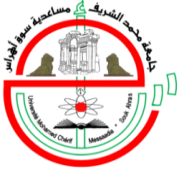 الرقم :......./ ....../......                                                                             سوق أهراس في :.......................الرقم : ........../.........../......                                                                            سوق أهراس في ........................شهادة حسن السيرةيشهد رئيس قسم..........................................................................................................................................أن الطالب (ة): ................................................................................................................................................المولود بتاريخ.............../............./.........بـــ.....................................................................................................رقم التسجيل..................................................................................................................................................لم يتعرض لأي عقوبة تأديبية خلال السنوات الدراسة من .......................إلى ............................... التي قضاها في القسم.سلمت هذه الشهادة للمعني بناءا على طلبه لاستعمالها في ملف الترشح للماستر بجامعةمحمد الشريف مساعدية سوق أهراس.رئيس القسم